автономное профессиональное образовательное учреждение
«Республиканский медицинский колледж имени Героя Советского Союза Ф.А. Пушиной
Министерства здравоохранения Удмуртской Республики» Библиотека«Роль духовно-нравственного воспитания в профессиональном становлении студентов» (рекомендательный список)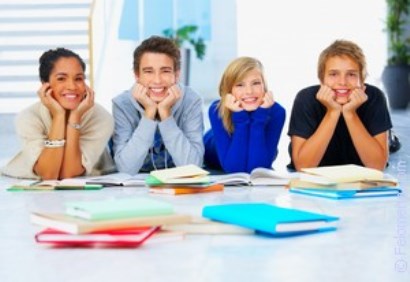 Ижевск,2019Гамова Л. Г. Духовно-нравственное воспитание студентов медицинского колледжа [Текст] / П. А. Киршин // Среднее профессиональное образование: приложение. - 2016. - № 2.- С.152-157Журавлев В.А. Морально-этические аспекты в воспитании выпускников медицинских образовательных учреждений  / В. А. Журавлев, М. В. Шейнкман, В. М. Русинов // Вятский медицинский вестник. - 2010. - № 1. -  С. 106-108Ивлева Н.В. Воспитание духовно-нравственных качеств у студентов-медиков  / Н. В. Ивлева // Сестринское дело. - 2018. - №2.- С.20-21Роль духовно-нравственного воспитания в профессиональном становлении студентов  / Е. Г. Каримова, З.В.Петрова, А.Н.Никитина  [и др.] // Медицинская сестра. - 2012. - № 6.- С.11-13Сахаров, В.А. Взаимосвязь духовно-нравственного и поликультурного воспитания студенческой молодежи/ В.А.Сахаров, Л.Г.Сахарова// Среднее профессиональное образование.-2011.-№11.-С.11-12Семыкина,  Е.Н. Гражданско-нравственное воспитание учащихся как интегрированный процесс  / Е. Н. Семыкина // Среднее профессиональное образование. - 2011. - № 4. -  С. 51-53Соломина, Е. С. Роль духовно-нравственного воспитания в медицинских образовательных учреждениях / Е. С. Соломина // Среднее профессиональное образование: приложение. - 2014. - № 12.- С.135-139Сураева,  Т. А.  Духовные традиции как основа формирования патриотизма студентов [Текст] / Т. А.  Сураева // Среднее профессиональное образование: приложение. - 2014. - № 7.- С.151-156                      Составитель: Авдеева Р.М.                     Компьютерная вёрстка: Бабинцева О.И.